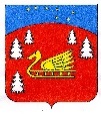 Администрация   Красноозерного сельского поселения  Приозерского муниципального района Ленинградской области.ПОСТАНОВЛЕНИЕот «18» января 2024 года                                № 17В соответствии с  Федеральным законом от 06.10.2003 года № 131-ФЗ  «Об общих принципах организации местного самоуправления в Российской Федерации», Постановлением администрации МО Красноозерное сельское поселение от 20.12.2021 года №404 «Об утверждении Порядка принятия решений о разработке муниципальных программ  Красноозерное сельское поселение, их формирования и реализации, и Порядка проведения оценки эффективности реализации муниципальных программ  Красноозерное сельское поселение» руководствуясь Уставом, администрация  Красноозерного сельского поселения  Приозерского муниципального района Ленинградской области,Постановляет:              1. Внести изменения в муниципальную  программу «Развитие автомобильных дорог МО Красноозерное сельское поселение  Приозерский муниципальный район Ленинградской области на 2022-2024 годы»:1.1.Пункт «Финансовое обеспечение муниципальной программы - всего, в том числе по годам реализации» Паспорта муниципальной программы МО Красноозерное сельское поселение  «Развитие автомобильных дорог  МО Красноозерное сельское поселение  МО Приозерский муниципальный район Ленинградской области на 2022-2024 годы»  читать в новой редакции:«Всего – 10395,6 тыс. рублей,  в том числе:2022 год – 3 644,0 тыс. рублей  2023 год – 3864,3 тыс. рублей2024 год – 2887,3 тыс. рублей»              1.2. Раздел 5 «Ресурсное обеспечение программы» читать в новой редакции:«Реализация муниципальной программы осуществляется на основе:-  муниципальных  контрактов (договоров-подряда), заключаемых муниципальным заказчиком программы  с исполнителями программных мероприятий в соответствии с законодательством Российской Федерации;- соблюдения условий, порядка, правил, утвержденных федеральными, областными и  муниципальными  правовыми актами.Финансовое обеспечение мероприятий программы осуществляется за счет средств областного и местного бюджетов. Общий объем финансовых средств, необходимых для реализации программных мероприятий составляет:Всего – 10395,6  тыс. рублей, в том числе на 2022 год 3 644,0 тыс. рублей:  - местный бюджет – 3 644,0 тыс. рублей; - областной бюджет –  0,0тыс. рублей. на 2023  год – 3864,3 тыс. рублей - местный бюджет – 3864,3 тыс. рублей; - областной бюджет –  0,0 тыс. рублей.на 2024 год – 2887,3  тыс. рублей - местный бюджет – 2887,3 тыс. рублей; - областной бюджет – 0,0  тыс. рублей»		 Объем финансирования программы  за счет местного бюджета носит прогнозный характер и подлежат уточнению в установленном порядке при формировании и утверждении проекта местного бюджета на очередной финансовый год».1.3. Приложение № 2 к муниципальной программе читать согласно Приложения № 1 настоящему постановлению.   1.4. Приложение № 3 к муниципальной программе читать согласно Приложения № 2 к настоящему постановлению. 1.5. Приложение № 4 к муниципальной программе читать согласно Приложения № 3 к настоящему постановлению. 2. Настоящее постановление подлежит опубликованию в средствах массовой информации и на сайте администрации  Красноозерного сельского поселения  Приозерского муниципального района Ленинградской области.3. Контроль за исполнением настоящего постановления оставляю за собой.2. Настоящее постановление подлежит опубликованию в средствах массовой информации и на сайте администрации  Красноозерное сельское поселение  Приозерский муниципальный район Ленинградской области.3. Контроль за исполнением настоящего постановления оставляю за собой.                 Глава  администрации				              А. В. РыбакИсп. Благодарев А.Ф., тел. 67-493Разослано: Дело-2 , сайт-1